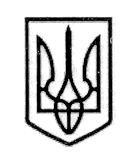 У К Р А Ї Н АСТОРОЖИНЕЦЬКА МІСЬКА РАДАЧЕРНІВЕЦЬКОГО РАЙОНУЧЕРНІВЕЦЬКОЇ ОБЛАСТІВИКОНАВЧИЙ КОМІТЕТР І Ш Е Н Н Я07 березня 2024 року                                                                         №   76                                                                                                    Про утворення міждисциплінарних команд та затвердження їх персональних складів для організації соціального захисту         дітей, які перебувають у складних життєвих обставинах: *************************************, жителів с. Банилів-Підгірний;*********************************************, ******************************* жителів с. Панка; **********, жительки м. Сторожинець;Керуючись статтями 32, 34, 52, 73 Закону України «Про місцеве самоврядування в Україні», статтею 4 Закону України «Про органи і служби у справах дітей та спеціальні установи для дітей», законами України «Про охорону дитинства», «Про запобігання та протидію домашньому насильству», «Про соціальні послуги», постановою Кабінету Міністрів України від 24.09.2008 № 866 «Питання діяльності органів опіки та піклування, пов’язаної із захистом прав дитини» (із змінами), постановою Кабінету Міністрів України від 01.06.2020 № 585 «Про забезпечення соціального захисту дітей, які перебувають у складних життєвих обставинах», з метою забезпечення найкращих інтересів дітей, які перебувають у складних життєвих обставинах та організації їх соціального захисту в межах Сторожинецької міської ради,виконавчий комітет міської ради вирішив:Утворити міждисциплінарні команди та затвердити їх персональні склади щодо дітей, які перебувають в складних життєвих обставинах (додаються):            Продовження рішення виконавчого комітету від 07.03. 2024 року № 76********************************************, жителів с. Банилів-Підгірний; *******************************************************************************************************************************, жителів с. Панка; 1.3. ***********, жительки м. Сторожинець.     2. Службі у справах дітей Сторожинецької міської ради (Маріян НИКИФОРЮК) забезпечити організацію та координацію діяльності міждисциплінарних команд.     3. Контроль за виконанням даного рішення покласти на першого заступника Сторожинецького міського голови Ігоря БЕЛЕНЧУКА.Сторожинецький міський голова				Ігор МАТЕЙЧУКВиконавець:Начальник Служби у справах дітей					             	Маріян НИКИФОРЮКПогоджено:Секретар міської ради						Дмитро БОЙЧУКПерший заступник міського голови 		   				   	 Ігор БЕЛЕНЧУКЗаступник Сторожинецького міського голови з питань цифрового розвитку, цифрових трансформацій, цифровізації та з оборонних питань                                                    Віталій ГРИНЧУК Начальник юридичного відділу      			   	Олексій КОЗЛОВНачальник відділу організаційної та кадрової роботи  		              	Ольга ПАЛАДІЙНачальник відділу документообігу таконтролю   							    	Микола БАЛАНЮК                    В.о. уповноваженої особи з питань запобіганнята виявлення корупції у Сторожинецькійміській раді                                                                          Аурел  СИРБУПЕРСОНАЛЬНІ СКЛАДИміждисциплінарних команд з числа суб’єктіворганізації соціального захисту дітей,які перебувають у складних життєвих обставинахДля організації соціального захисту дітей: ***************************************************************************************************************************************************************************************, мешканців                       с. Банилів-Підгірний, вул. ***********, буд. ***:Олена БЕРЧУК – головний спеціаліст служби у справах дітей Сторожинецької міської ради;Олена ПАСКАРЮК –  інспектор з соціальних питань та військового обліку відділу соціального захисту населення виконавчого комітету Сторожинецької міської ради;Ігор ІЛІКА –інспектор сектору ювенальної превенції Чернівецького районного управління поліції Головного управління національної поліції в Чернівецькій області;Марія МАНДРИК  – директор Банилово-Підгірнівської гімназії;Галина РУДЬКО – сімейний лікар Давидівської АЗПСМ;Для організації соціального захисту дітей: *************************************************************************************************************************************************************************************************************************************************************************************************, мешканців с. Панка, вул. ************** ,  буд. ***:Олена БЕРЧУК – головний спеціаліст служби у справах дітей Сторожинецької міської ради;Світлана СУМАРЮК – діловод Панківського старостинського округу;Ігор ІЛІКА – інспектор сектору ювенальної превенції Чернівецького районного управління поліції Головного управління національної поліції в Чернівецькій області;Тетяна КРАСОВСЬКА  – директор Панківського НВК;Олена ЛИМАР – сімейний лікар Панківського АЗПСМ;Для організації соціального захисту дитини, ***************************************** мешканців с. Панка, вул. *******,  буд. **: Олена БЕРЧУК – головний спеціаліст служби у справах дітей Сторожинецької міської ради;                    Продовження додатку до рішення виконавчого комітету міської ради  від 07.03.2024 р. № 76Світлана СУМАРЮК – діловод Панківського старостинського округу;Ігор ІЛІКА – інспектор сектору ювенальної превенції Чернівецького районного управління поліції Головного управління національної поліції в Чернівецькій області;Інна НЕРУЧОК  – класний керівник Миколаївської гімназії № 3;Лариса НІКОЛЕНКО – лікар-педіатр поліклініки № 3 Миколаївської АЗПСМ;Для організації соціального захисту дитини, ********************************, жительки м. Сторожинець, вул. *************, буд. **:Олена БЕРЧУК – головний спеціаліст служби у справах дітей Сторожинецької міської ради;Надія ІКІМЧУК – завідувач відділення організації надання натуральної, адресної грошової допомоги-фахівець із соціальної роботи Сторожинецького терцентру Сторожинецької міської ради;Ігор ІЛІКА –інспектор сектору ювенальної превенції Чернівецького районного управління поліції Головного управління національної поліції в Чернівецькій області;Сергій КАЧАНОВСЬКИЙ – директор Сторожинецького ліцею № 1;Ольга ЛІТУН – сімейний лікар КНП «Сторожинецький центр первинної медичної допомоги»;Секретар Сторожинецької міської ради	          						Дмитро БОЙЧУК